Deliverable 9.2WP9 Final Report (period 01/01/2021-31/12/2022):Hybrid Integration and Packaged Solutions for Comb Generator ModulesDate: 27 June 2022Grant agreement no.:		812818Project acronym:		MICROCOMBProject website:		https://www.microcomb-eu.org/Project full title:		Fundamentals and Applications of      Microresonator Frequency CombsProject start date:		January 2019Actual submission date:		…Work Package:		WP9 – Report		     Type:		ReportDissemination Level:	PublicWork package summary The outside-laboratory applications of frequency combs require the development of packaged solutions. Traditional high-power light sources that pump a microresonator are relatively bulky and difficult to operate. Hence, a packaged customer ready device is required, and appropriate techniques need to be developed. In this workpackage we will develop first such devices using microcombs for astro and optical data processing applications using building blocks developed in other WPs. Here, they will rely on so called photonic wire bonds to connect the different components. A more advanced solution to the problem is to use chip-scale light sources integrated on the same chip with a microresonator. Therefore, important objectives of this work package are to develop a device that is an electrically powered turn-key system with a single fiber output. This approach relies on the heterogeneously integrated mode-locked lasers that have III/V gain sections, amplifiers, saturable absorbers that are all electrically pumped on a single silicon chip. Having a transportable frequency comb generator would allow to increase the exposure of microcombs. Since the performance of the sources as well as their robustness is key for this, we will test them in as standalone devices in the labs of MENLO. This research WP is linked to the intensive courses 2, 6 in WP 5 and it comprises activities of the associated ESRs as outlined in the tasks listed below. Technical details of the tasks can be found in the descriptions of the various ESR projects.Partner progress on tasks in Work Package 9Task 9.1 Hybrid integration of III/V source and comb generators on SiN platform and demonstration of the low RF noise propertiesBeneficiaries and partners involved in the task: ESR 7 (GENT) Objectives of this tasks are to demonstrate low noise RF signals and dual-comb spectroscopy using on-chip microcomb generators with integrated III/V-on-silicon sources.Milestones met:Publications:Please complete this Dissemination and communication spreadsheet for your individual project.Please complete the secondments google sheet and if the secondment didn’t take place please provide the justification in the column “L”.Task 9.2 Hybrid integration on SiN platform of the comb sources for dual-comb spectroscopyBeneficiaries and partners involved in the task: ESR 7 (GENT)Objectives for this task are to develop a numerical model for a comb generator with an integrated laser source.Milestones met:Publications:Please complete this Dissemination and communication spreadsheet for your individual project.Please complete the secondments google sheet and if the secondment didn’t take place please provide the justification in the column “L”.Task 9.3 Demonstration of packaged comb generator modules with integrated pump sources and amplifiers for optical data processingBeneficiaries and partners involved in the task: ESR 10 (KIT); ESR 8 (UPV); ESR 11 (MENLO); VLC; LGTObjectives for this task are to demonstrate packaged microcomb devices with conventional sources for data processing and astro applications.ESR 8 (UPV): ESR 11 (MENLO):ESR 10 (KIT):Milestones met:Publications:Please complete this Dissemination and communication spreadsheet for your individual project.Please complete the secondments google sheet and if the secondment didn’t take place please provide the justification in the column “L”.Task 9.4 Modelling comb generation with an integrated laser sourceBeneficiaries and partners involved in the task: ESR 1 (BATH), ESR 7 (GENT), LUCEDAESR 1 (BATH):ESR 7 (GENT):Milestones met:Publications:Please complete this Dissemination and communication spreadsheet for your individual project.Please complete the secondments google sheet and if the secondment didn’t take place please provide the justification in the column “L”.Task 9.5 design of a fully packaged microcomb system for high precision spectroscopy in astronomyBeneficiaries and partners involved in the task: ESR 11 (MENLO)Milestones met:Publications:Please complete this Dissemination and communication spreadsheet for your individual project.Please complete the secondments google sheet and if the secondment didn’t take place please provide the justification in the column “L”.VersionDateReleased byComments0.127/06/2022Joanna ŁucyszynFirst draft - circulated internally to beneficiaries involved in tasks0.2Joanna ŁucyszynFinal draft circulated to the Consortium, including WP Leaders, for feedback1.0Joanna ŁucyszynFinal version with the Consortium’s inputLead BeneficiaryUniversity of Bath (BATH)University of Bath (BATH)Collaborating PartnersÉcole polytechnique fédérale de Lausanne (EPFL)NPL Management Limited (NPL) - TERMINATEDChalmers Tekniska Hoegskola AB (CUT)Universiteit Gent (UGent)Universitat Politecnica de Valencia (UPV)Karlsruher Insitute Fuer Technologie (KIT)Menlo Systems GmbH (MENLO)Max-Planck-Gesellschaft Zur Feorderung De Wissenschaften EV (MPQ) (Institute for Quantum Optics) & (Institute for the Science of Light)Kungliga Tekniska Hogskolan (KTH)Albert-Ludiwigs-Universitaet Frieburg (FRB)IBM Research GmbH (IBM)École polytechnique fédérale de Lausanne (EPFL)NPL Management Limited (NPL) - TERMINATEDChalmers Tekniska Hoegskola AB (CUT)Universiteit Gent (UGent)Universitat Politecnica de Valencia (UPV)Karlsruher Insitute Fuer Technologie (KIT)Menlo Systems GmbH (MENLO)Max-Planck-Gesellschaft Zur Feorderung De Wissenschaften EV (MPQ) (Institute for Quantum Optics) & (Institute for the Science of Light)Kungliga Tekniska Hogskolan (KTH)Albert-Ludiwigs-Universitaet Frieburg (FRB)IBM Research GmbH (IBM)Industrial PartnersIndustrial PartnersIndustrial PartnersAIRBUS DEFENCE & SPACE GMBH Optical SystemsAIRBUS DEFENCE & SPACE GMBH Optical SystemsDr Rémi RivièreToptica Photonics (SME)Toptica Photonics (SME)Dr Rudolf NeuhausVLC Photonics (SME)VLC Photonics (SME)Dr Iñigo ArtundoLuceda (SME)Luceda (SME)Dr Erwin De BaetselierLiGenTec (SME)LiGenTec (SME)Michael Geiselmann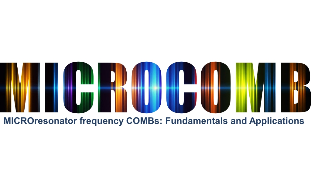 MICROCOMB WP9 ReportWork package title: Hybrid integration and packaged solutions for comb generator modulesMICROCOMB WP9 ReportWork package title: Hybrid integration and packaged solutions for comb generator modulesMICROCOMB WP9 ReportWork package title: Hybrid integration and packaged solutions for comb generator modulesParticipation partnerPrincipal InvestigatorESR number according to the GAESR numbering explained1 – BATHD.SkryabinESR N°1 – Mr Zhiwei FanESR N°2 - Mr Vladislav Pankratov;5 – UGENTB.KuykenESR N° 7 – Mr Ewoud Vissers6 – UPVP.MunozESR N°8 – Mr Louw Roel van der Zon7 – KITC.KoosESR N°9 – Mr Innokentiy ZhdanovESR N° 10 – Mr Yung Chen; 8 – MENLOR.Holzwarth & K.StockwaldESR N°11 – Mr Ignacio BaldoniLead Beneficiary5 – UGent/ B.Kuyken5 – UGent/ B.KuykenMilestonesMilestone titleMeans of verificationMS3 (BATH)ESRs 1 & 2 have numerical codes for modelling of comb solitons and comb generation in the experimental schemes developed by consortiumESRs 1,2 have numerical codes for modelling of comb solitons and comb generation in the experimental schemes developed by consortiumMS 7 (UPV)Operational proof of concept SiN spectrometer chipsoperational proof of concept SiN spectrometer chipsMS10 (MENLO)Operational and characterised microring resonator for generation of a visible, broadband and flat spectrum with mode spacing > 10GHz suitable for integration into AstroComb module; design of the moduleOperational and characterised microring resonator for generation of a visible, broadband and flat spectrum with mode spacing > 10GHz suitable for integration into AstroComb module; design of the moduleMS12 (UGENT)hybrid integration of III/V source and comb generators on SiN platform for dualcomb spectroscopyhybrid integration of III/V source and comb generators on SiN platform for dualcomb spectroscopy